Jane Haas – Profile – August 2016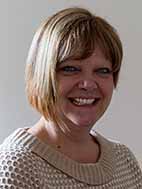 I took up flower arranging in my early 40s when my two daughters were at secondary school I had always had an interest in the subject. I saw an advert in the local paper about certificated courses through Newbury College and decided to join the course. Over the next few years I completed all 4 levels of the NAFAS course.   I was inspired to start demonstrating and qualified as an area demonstrator in 2001. I enjoy this aspect of flower arranging and have visited many clubs not only in the BB&O area but in the surrounding areas and beyond.Having qualified as a demonstrator I then went on to take a Teaching Qualification and have taught many leisure classes and workshops. I am on the National List of Teachers and I am currently the Chairman of the National Education Committee and have been editor of Insight.I also have a passion for competition work.  I have won awards at local, area and national levels, including Hampton Court, RHS Chelsea and Harrogate Flower Shows. I enjoy all things floral, my passion for the subject means I like to be creative. I try to encourage those I come into contact with through demonstrating and teaching to take on the same passion.